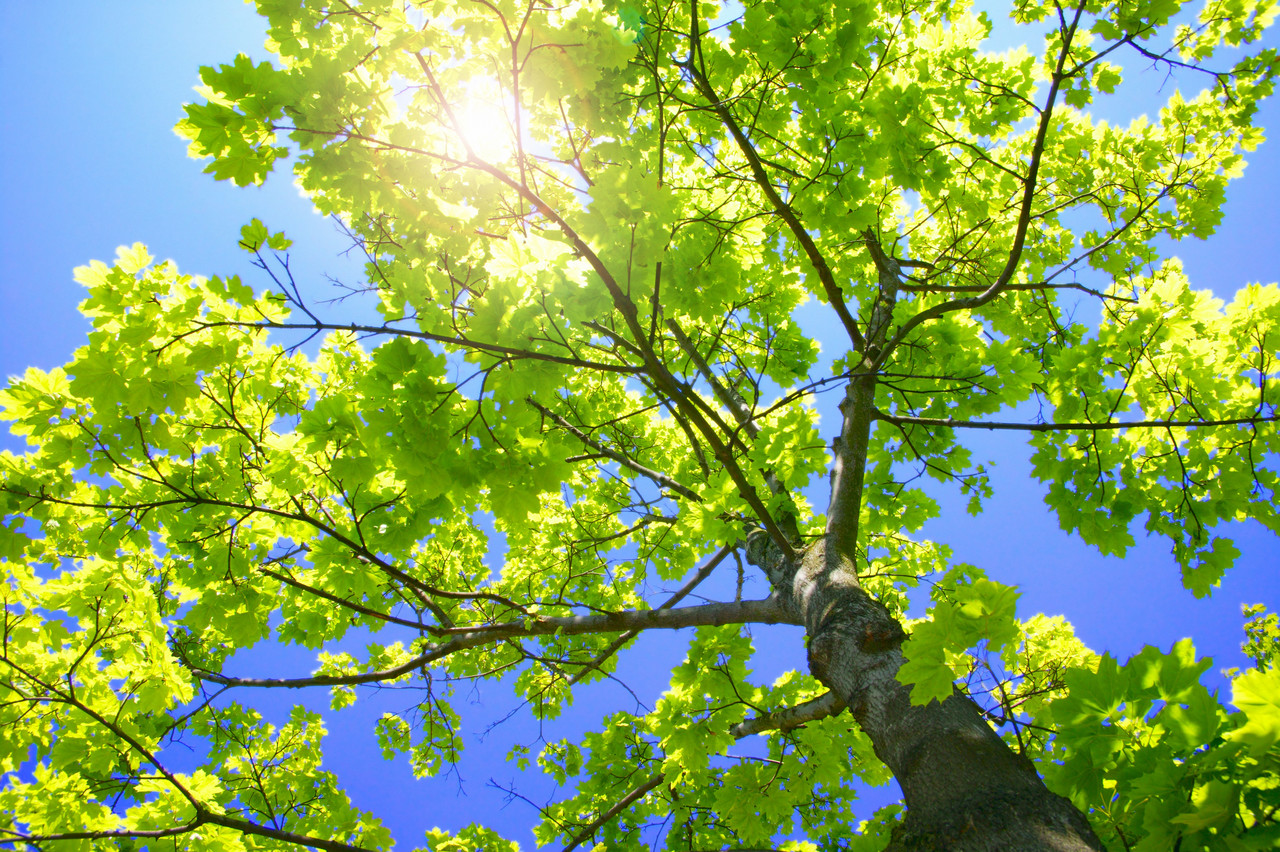 　　◆基調講演◆　　　　　　　　　　『障害者就労支援の今までとこれから』国立重度知的障害者総合施設「のぞみの園」事業企画局研究部長　志賀　利一　氏◆行政説明◆　　 『 障害者福祉の動向と就労アセスメントの必要性』厚生労働省　社会・援護局　障害保健福祉部　障害福祉課　就労支援専門官　　香月　敬　氏◆実践報告◆　　　　　　　　　　　『サービス等利用計画を活かした他機関等の連携』社会福祉法人南風荘　セルプ岡の辻　　課長　伊藤　卓芳　氏『相談支援事業所との連携』社会福祉法人東康会　就労・生活支援センターらぽーる八代　　　サービス管理責任者　水野　浩章　氏◆パネルディスカッション◆　　　　　　『これからの就労支援者に求めること』厚生労働省　社会・援護局　障害保健福祉部障害福祉課　就労支援専門官　香月　敬　  氏特定非営利活動法人　福岡ジョブサポート　            理事長　        松本　玲子　氏社会福祉法人　南風荘　セルプ岡の辻　                管理者　        益原　忠郁　氏社会福祉法人　加島友愛会　かしま障害者センター　    館長   　       酒井  大介  氏◆グループディスカッション◆『今、できること～アクションプランを考えよう』◆交流会◆　　　終了後、会場近くで職員交流会を開催する予定です。参加者の方には改めてお知らせいたします。（※別途有料、裏面参照）